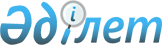 О внесении изменений в постановление Правительства Республики Казахстан от 24 декабря 2008 года № 1239
					
			Утративший силу
			
			
		
					Постановление Правительства Республики Казахстан от 2 сентября 2009 года № 1297. Утратило силу постановлением Правительства Республики Казахстан от 7 августа 2017 года № 475
      Сноска. Утратило силу постановлением Правительства РК от 07.08.2017 № 475.
      Правительство Республики Казахстан ПОСТАНОВЛЯЕТ : 
      1. Внести в постановление Правительства Республики Казахстан от 24 декабря 2008 года № 1239 "О создании Межведомственной комиссии по вопросам региональной политики" следующие изменения: 
      в приложении 1 к указанному постановлению: 
      ввести в состав Межведомственной комиссии по вопросам региональной политики: 
      Ермекову                   - директора Департамента региональной 
      Несипбалу Абсагитовну        политики и межбюджетных отношений 
                                   Министерства экономики и бюджетного 
                                   планирования Республики Казахстан, 
                                   секретарем 
      Биртанова                  - вице-министра здравоохранения 
      Ельжана Амантаевича          Республики Казахстан 
      Бурибаева                  - вице-министра культуры и информации 
      Аскара Исмаиловича           Республики Казахстан 
      Нурымбетова                - вице-министра труда и социальной 
      Биржана Бидайбековича        защиты населения Республики Казахстан 
      Садвакасову                - вице-министра охраны окружающей среды 
      Эльдану Макиновну            Республики Казахстан 
            строку: 
      "Шукеев                    - Заместитель Премьер-Министра Республики 
      Умирзак Естаевич             Казахстан, председатель" 
            изложить в следующей редакции: 
      "Шукеев                    - Первый заместитель Премьер-Министра 
      Умирзак Естаевич             Республики Казахстан, председатель" 
      вывести из указанного состава: Ахметжанову Гульнару Турдыбековну, Бралиева Альжана Хамидулаевича, Дилимбетову Гульнару Аманкуловну, Мынбая Дархана Камзабековича, Омарова Кадыра Токтамысовича. 
      2. Настоящее постановление вводится в действие со дня подписания. 
					© 2012. РГП на ПХВ «Институт законодательства и правовой информации Республики Казахстан» Министерства юстиции Республики Казахстан
				
Премьер-Министр
Республики Казахстан
К. Масимов